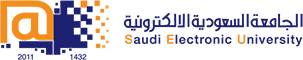                              College of Administrative and Financial SciencesAssignment 3                                Academic Year: 1441/1442HFor Instructor’s Use onlyInstructions – PLEASE READ THEM CAREFULLY The Assignment must be submitted on Blackboard (WORD format only) via allocated folder.Assignments submitted through email will not be accepted.Students are advised to make their work clear and well presented, marks may be reduced for poor presentation. This includes filling your information on the cover page.Students must mention question number clearly in their answer.Late submission will NOT be accepted.Avoid plagiarism, the work should be in your own words, copying from students or other resources without proper referencing will result in ZERO marks. No exceptions. All answered must be typed using Times New Roman (size 12, double-spaced) font. No pictures containing text will be accepted and will be considered plagiarism).Submissions without this cover page will NOT be accepted. Assignment 3         Submission Date by students:  Before the end of Week- 13th Place of Submission: Students Grade Centre via blackboard.Weight: 05 MarksDirections:These assignments are an individual assignments.All students are encouraged to use their own words. .Use Saudi Electronic University academic writing standards and APA style referencing guidelines.Support your submission with course material concepts, principles, and theories from the textbook and at least three to five peer-reviewed journal articles unless the assignment calls for more.You are advised to use Saudi Digital Library (SDL) to access academic references.It is strongly encouraged that you submit all assignments into the safe assignment Originality Check prior to submitting it to your instructor for grading. CLO: Apply critical thinking to make and defend business decisions (LO 2.4)CLO: Ability to rise to ethical issues and challenges in the context of public management (LO3.3) Write an essay in about 1000-1200 words on the following topic.Provide a statement explaining your own personal code of ethics. Include at least 4 codes in your answer with enough explanation and examples. Refer to concepts learned in class or in the textbook and link them to your justification.In addition, discuss whether personal code of ethics could clash with organizational ethics. Some people believe, that personal ethics and organization’s ethics are two different and unrelated concepts. Others, believe that personal ethics should be applied to organization’s ethics. Is it possible that our personal beliefs and ethics are applicable to our work? Discuss.Important: You are required to present at least three scholarly journals to support your answersCourse Name: Public ManagementStudent’s Name:Course Code: MGT 324Student’s ID Number:Semester: ICRN:Instructor’s Name:Instructor’s Name:Students’ Grade:  Marks Obtained/Out ofLevel of Marks: High/Middle/Low